											Gdańsk, 20.07.2018r.Uprzejmie informujemy, że z przyczyn od nas niezależnych (brak możliwości sfinansowania pobytu gości zagranicznych), oraz niewielkiego zainteresowania ewentualnych uczestników, jesteśmy zmuszeni odwołać planowaną na październik X Międzynarodową Konferencję dla Położnych „Współczesna Położna w Nauce i Praktyce” w Gdańsku.Bardzo przepraszamy za zaistniałą sytuację z powodu, której jest nam niezmiernie przykro.W imieniu Komitetu Organizacyjnego.Z wyrazami szacunkudr Jolanta Olszewska.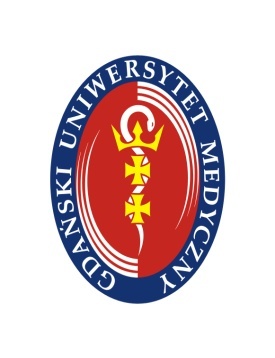 